Практическая работа № 3Задание: переписать в лекционную тетрадь практическую работу.Задачи на определение бюджетного дефицита (профицита)Задача 1Постановка задачи: Государственные расходы на экономику составляют 5000 ден. ед., налоги поступили в размере 7000 ден. ед. Трансферты населению составляют 1100 ден. ед. Государственные долг составляет 9000 ден. ед., по нему государство выплачивает ежегодно 10 %. Определите состояние государственного бюджета.Технология решения задачи: Государственный бюджет – это свод доходов и расходов в экономике. Основу доходов составляют налоги (7000), расходы включают государственные расходы на экономику, трансферты, выплату процентов по государственному долгу (5000 + 1100 + 0,1 * 9000 = 7000). Состояние бюджета характеризует сальдо (разница между доходами и расходами). В данном случае расходы равны доходам.Ответ: бюджет сбалансирован.Задача 2Постановка задачи: В 2006 году в стране Х собрали налогов в размере 35 млн у. е., таможенные сборы составили 12 млн у. е., неналоговые поступления в бюджет составили 20 млн у. е. В этом же году государственные закупки товаров и услуг составили 38,4 млн у. е., трансферты 14,7 млн у. е., проценты по государственному долгу 17,6 млн у. е. Определите состояние государственного бюджета.Технология решения задачи: Сначала определяются доходы бюджета: 35 + 12 + 20 = 67 млн у. е. Затем подсчитываются расходы бюджета: 38,4 + 9,7 + 17,6 = 65,7 млн у. е. Доходы больше расходов на 67 – 65,7 = 1,3 млн у. е.Ответ: существует бюджетный профицит в размере 1,3 млн у. е.Задача 3Постановка задачи: Государственные расходы на ВНП равны 500 у. е., налоги составляют 0,4 Y, трансферты – 0,2Y. Государственный долг страны 1000 у. е., ставка процента по государственному долгу 10 % годовых. Определите сальдо бюджета, если в стране создан ВНП в размере 2000 у. е.Технология решения задачи: сначала определяются поступления в бюджет, в данном случае высчитываются налоги: 0,4 * 2000 = 800 у. е. Затем рассчитываются расходы бюджета:500 + 0,2 * 2000 + 0,1 * 1000 = 1000 у. е. Расходы превышают доходы, следовательно, создается бюджетный дефицит в размере 800 – 1000 = 200 у. е.Ответ: бюджетный дефицит в размере 200 у. е.Задача 4Постановка задачи: Государственные расходы на ВНП равны 7000 у. е., налоги составляют 0,6Y, трансферты – 0,25Y. Государственный долг страны 10 000 у. е., ставка процента по государственному долгу 15 % годовых. Определите структурный и циклический дефицит, если в стране создан ВНП в размере 20 000 у. е., потенциальный ВНП составляет 25 000 у. е.Технология решения задачи: Сначала определяется фактический дефицит: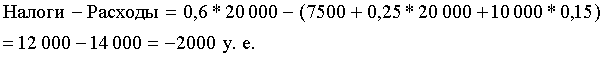 Структурный дефицит определяется по формуле, 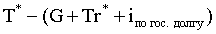 где T* – налоги в условиях полной занятости ресурсов, Tr* – трансферты в условиях полной занятости. Подставив значения, получаем: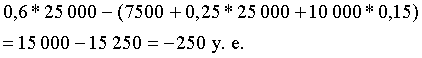 Циклический дефицит – это разница между фактическим и структурным бюджетным дефицитом: 2000 – 250 = 1750 у. е.Ответ: структурный равен 250 у. е., циклический – 1750 у. е.